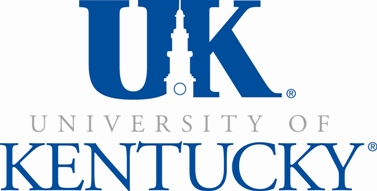 Graduate Student Conference Funding Support Application	Any graduate student participating in a conference or a meeting may apply to the department for travel support.  Please note, however, that funding is usually limited to one conference per academic year and that the Graduate Committee prioritizes requests from post-qualifying students who are researching and writing the doctoral dissertation.Student Name: ________________________  Student ID #: _______________________Email Address:  ________________________Adviser:  ____________________________Program Level (circle): 1) MA;  2) Ph.D. Pre-Quals; 3)  Post-Quals Conference Title and Website:  __________________________________________________	Location:  ______________________________	Travel Dates:  ___________________________ 	Have you been awarded travel funding support during the previous twelve months? _______  If so, list the amount:_________.  Estimated Expenses*:  ___________________*Please also attach a brief budget listing anticipated expenses.____________________________________		______________Signature					Date